PROGETTAZIONE ANNUALE del Consiglio della classe … sez. …A.S. 20__/20__DOCENTI COMPONENTI IL CONSIGLIO DI CLASSE1.PROFILO  DELLA CLASSE1.1. COMPOSIZIONE DELLA CLASSE1.2. TIPOLOGIA DI CLASSE1.3. PARTECIPAZIONE AL DIALOGO DIDATTICO-EDUCATIVOGli alunni, nel complesso, si mostrano:Metodo di studio: □ autonomo 	□  organico per le fasi essenziali del lavoro 		□ meccanico     □ poco organico  □ superficiale    □ non omogeneo	□ altro …………………………………..Ritmo di lavoro:□ sostenuto	□  regolare	□  lento 	□ altro …………………….	.Comportamento complessivo della classe:  	□ responsabile	□ corretto	□  tranquillo	□ vivace 	□ eccessivamente vivace             □ problematico	□ conflittuale 	□ altro ………………………………Altre eventuali osservazioni: ………………………………………………………………………………………………………………………………………………………………………………………………………………………………………………………………………………………………………………………………………………………………………………………………………………………………………………………………………………………………………………………………………………………………………………………………………………………………………………………………2. MEZZI UTILIZZATI PER INDIVIDUARE LE FASCE DI LIVELLO2.1. MEZZI Prove d’ingressorilevazioni sulla base delle informazioni fornite dalla scuola elementareprime verifiche e interrogazioniosservazioni sistematichealtro …………………………………………………………………………………………….2.2 INDIVIDUAZIONE DELLE FASCE DI LIVELLO2.3. CASI PARTICOLARI3. COMPETENZE TRASVERSALII livelli da attribuire alle singole competenze saranno i seguenti:4. MODALITÀ DI VERIFICALe prove di verifica  si realizzeranno al termine di ciascuna UdA   e consisteranno in:.Prove non strutturate: .……………………………………………………………………………………………………………………………………………………………………………………………………………… Prove semi-strutturate .……………………………………………………………………………………………………………………………………………………………………………………………………………… Prove strutturate   .………………………………………………………………………………………………………………………………………………………………………………………………………………    Prove oggettive per classi parallele (iniziale, intermedia e finale)  predisposte dai Dipartimenti..………………………………………………………………………………………………………………………………………………………………………………………………………………-     Altro ………………………………………………………………………………………………………………………………………………………………………………………………………………………….5. VALUTAZIONEPer i parametri valutativi si rinvia alle griglie per la valutazione del profitto e per la valutazione del comportamento degli alunni contenute nel PTOF d’Istituto.6. METODI -  STRATEGIE  DIDATTICHE -  MEZZI E STRUMENTISi  rinvia alle singole Progettazioni disciplinari.7. EVENTUALI PERCORSI MULTIDISCIPLINARI / INTERDISCIPLINARI………………………………………………………………………………………………………………………………………………………………………………………………………………………………8. PARTECIPAZIONE DELLA CLASSE A  LABORATORI, ATTIVITÀ, PROGETTI, VISITE GUIDATE e VIAGGI D’ISTRUZIONE8.1 Laboratori,  attività,  progetti8.2 Visite guidate8.3 Viaggi d’istruzione (solo per le classi terze)Casoria, ……/……/………..                                                           La/Il Coordinatrice/ore-------------------------------------------------------------------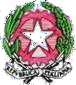 Istituto Comprensivo “NINO CORTESE”Sede Centrale via B. Croce 38 - 80026 CASORIA (NA) Tel/Fax 081 7590420 C.F.: 93056830636 – Cod. Mecc.: NAIC8EN005E-Mail: naic8en005@istruzione.it; naic8en005@pec.istruzione.it; www.icninocortese.edu.it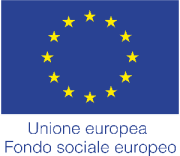 DISCIPLINAOREDOCENTEItaliano6Approfondimento in Materie Letterarie1Storia2Geografia1Matematica4Scienze2Inglese3Francese2Spagnolo2Tecnologia2Arte e Immagine2Musica2Scienze motorie2Religione1SostegnoSostegnoChitarra2Clarinetto2Pianoforte2Violino2N. Alunni   N. Maschi     N. Femmine     N. Ripetenti N. Diversamente abili N. Allievi DSAN.  Allievi BESN. Allievi StranieriTranquillaCollaborativa Educata e scolarizzataAbituata all’ascolto attivoVivace DemotivataProblematicaPoco collaborativa moltoabbastanzapocoper nullaPartecipativi e propositiviMotivati ed interessatiCuriosi e vivaciIn possesso dei requisiti richiestiAperti al dialogo Altro _____________________________________FASCE DI LIVELLONUMERO DI ALUNNISTRATEGIE ED INTERVENTI PREVISTIPRIMA FASCIA: alunni con preparazione di base solida votazione 10 - 9SECONDA FASCIA: alunni con preparazione di base buona votazione 8-7TERZA FASCIA: alunni con preparazione di base sufficiente votazione 6QUARTA FASCIA: alunni con preparazione di base incerta e lacunosa votazione inferiore a 6ALUNNOALUNNOMOTIVAZIONISTRATEGIE ED INTERVENTI PREVISTI1234Competenze chiave europeeTraguardi formativi previstiCompetenza  alfabetica funzionale…………………………………………………………………………………………………………………………………………………………………………Competenza  multilinguistica………………………………………………………………………………………………………………………………………………………………………Competenza  matematica e competenza in scienze, tecnologie e ingegneria…………………………………………………………………………………………………………………………………………………………………………Competenza  digitale…………………………………………………………………………………………………………………………………………………………………………Competenza  personale, sociale e capacità di imparare a imparare…………………………………………………………………………………………………………………………………………………………………………Competenza  in materia di cittadinanza……………………………………………………………………………………………………………………………………………………………………………………………………………………Competenza  imprenditoriale……………………………………………………………………………………………………………………………………………………………………………………………………………………Competenza  in materia di consapevolezza ed espressione culturali…………………………………………………………………………………………………………………………………………………………………………A – AvanzatoL’alunno/a svolge compiti e risolve problemi complessi, mostrando padronanzanell’uso delle conoscenze e delle abilità; propone e sostiene le proprie opinioni eassume in modo responsabile decisioni consapevoli.B – IntermedioL’alunno/a svolge compiti e risolve problemi in situazioni nuove, compie scelteconsapevoli, mostrando di saper utilizzare le conoscenze e le abilità acquisite.C – BaseL’alunno/a svolge compiti semplici anche in situazioni nuove, mostrando di possedereconoscenze e abilità fondamentali e di saper applicare basilari regole eprocedure apprese.D – InizialeL’alunno/a, se opportunamente guidato/a, svolge compiti semplici in situazioninote.ATTIVITàDocenti referentiMETADocenti accompagnatori PeriodoDuratagiorniITINERARI CULTURALIperiodoDocenti disponibili ad accompagnare gli alunni________________________________________________________________________________________________________________________